Generalitat de Catalunya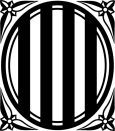 Departament d’EnsenyamentINS XalocÀmbit matemàticEls exercicis plantejats per a la pràctica de la unitat tenen les següents solucions.5.14 L’Antoni té 6 anys, la Teresa té 13 anys i la Blanca té 15 anys.5.15 Un croissant costa 80 cèntims i una ensaïmada 90 cèntims.5.16 Una samarreta costa 23€ i uns pantalons 46€5.17 La primera rep 186,67€, la segona 62,11€ i la tercera 31,11€.5.18 60.000€ el primer agricultor, 30.000€ el segon agricultor i 10.000€ el tercer agricultor.5.19 Dins la caixa hi ha 10 bitllets de 50€, 16 bitllets de 20€, 16 bitllets de 10€ i 32 bitllets de 5€5.20 Se  n’hi han de passar 125 litres. Així, el primer barril quedarà amb 125l i el segon amb 375l.5.25 En la pujada hi ha invertit 21 minuts.5.27 Tardaran a trobar-se 48 minuts.5.30 Cada peça costava 40€SOLUCIONARI ACTIVITATS AULA 2n ESO